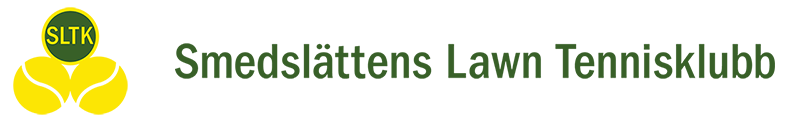 FÖRSLAG FRÅN VALBEREDNINGEN 2020En sondering med styrelsen inför stämman 2020 gav följande:Mattias Carlsson väljer att kliva av som ordförande ett år i förtid.Sofie Björling, Hanna von Schantz och Johanna Ericsson står inte till förfogande för omval.Följande ledamöter är inte uppe för omval 2020, då de valdes ifjol på två år: Lars FrånstedtTobias WikströmDet finns alltså ett behov av att välja en ny ordförande och minst fyra nya styrelseledamöter. Genom att läsa styrelseprotokoll, årsredovisning och genom att intervjua samtliga berörda har valberedningen bildat sig en uppfattning av styrelsens arbete och fortsatta behov. Vi har kommit till slutsatsen att en ny ordförande i första hand bör rekryteras internt, för bästa kontinuitet, och att styrelsens storlek på 6 personer är lämplig för uppgiften. Vi vill därför presentera följande förslag för stämman. Styrelsen:Vi föreslår att Tobias Wikström väljs till ordförande.Tobias är civilingenjör, grundare av investmentbolaget Attwik och har en lång karriär som finansiell rådgivare bakom sig. Han är sedan många år med i träningsspelet och är ankare i H45 laget. Tobias valdes in i styrelsen 2017 och har ansvarat för vuxenspelet och under de senaste åren fungerat som kassör.Vi föreslår nyval av Johanna Gottfarb på två årJohanna är civilekonom med en karriär i SEB bakom sig, fram för allt inom merchant banking, där hon suttit på flera olika seniora positioner. Sedan 2015 jobbar hon med inredning i egen firma, Spaces by Gottfarb AB. Johanna är aktiv i vuxentennisen och har två barn, Samuel och Rebecca, som är aktiva tävlingsjuniorer. Hon är också engagerad i klubbens juniorkommitté. Vi föreslår nyval av Andreas Linderyd på två år.Andreas är disputerad och jobbar som ansvarig för mötesplatser, Ideell Arena, som har som syfte att utveckla det strategiska ledarskapet inom den ideella sektorn. Andreas har en genuin tennisbakgrund som juniorspelare och collegetennis i Chicago, USA.  Han är aktiv i träningsspelet och klubbens H35 lag. Han har haft flera ideella förtroendeuppdrag, bland annat som styrelseledamot i Danderyds TK. Han är gift med Anna och har tre barn som också är aktiva i klubben.Vi föreslår nyval av Sofia Skanze på två årSofia har en lång bakgrund inom IT/Telecom/Marketing och har framför allt arbetat med att förändra och digitalisera verksamheter. Hon har idag en anställning på Telia som ansvarig för den digitala kommunikationen mot företagssektorn men arbetar även som entreprenör där hon driver ett bolag inom Food Tech. Även Sofia har en genuin tennisbakgrund som junior i Spånga, high school tennis i USA och som aktiv i Linköpings TK. Hon representerar D40 laget och alla barnen spelar i klubben, bland annat tävlingsjuniorerna Märta och Svea. Vi föreslår nyval av Fredrik Malmsten på två årFredrik är civilekonom och verksam i e-handelsbolaget Pen Store där han är operativ styrelseordförande. Han har en bakgrund som tävlingsjunior och har varit aktiv i klubben sedan han flyttade till Bromma, bland annat i träningsspelet och som kapten i H35 laget. Fredrik var tävlingsspelare som junior och har varit aktiv i klubben sedan han flyttade till Bromma bland annat i träningsspelet och som kapten för klubbens H35-lag. Han är gift med Lisa som även hon är aktiv i klubben och tillsammans har de tre barn.Revisorer:Vi föreslår omval av Revisor Martin Hedlund på 1 år. (Deskjockeys) Vi föreslår omval av Revisor Jonas Eklund på 1 årVi föreslår omval på 1 år av Kristoffer Johansson som revisorssuppleantVi föreslår omval på 1 år av Anders Eliasson som revisorssuppleantErsättning: Vi föreslår att Styrelsemedlemmar ersätts med att gratis få deltaga i något av klubbens organiserade tennisspel och att det inte skall utgå någon ersättning till något av de övriga förtroendeuppdragen. (Oförändrat jämfört med tidigare)./Stockholm i Augusti 2020